THET Virtual Volunteers Project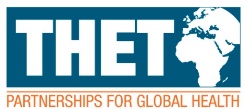 Application FormName:Email address:Current NHS Trust:Years of Clinical Experience:Country of Placement applied for:Position applied for:Please provide a brief overview of why you have applied for this position. (Max. 200 words)Please provide details of how you meet each of the essential criteria for the position. (Max 400 words) Please outline your experience of working in a multicultural or LMIC setting. (Max. 200 words)Please give examples of your experience teaching or supporting skills development in a formal or informal setting. (Max. 300 words)Please provide an example of where you have had a clash of personalities in a professional setting and how you overcame it. (Max. 200 words)How many hours a week and for how many months can you commit to volunteering?